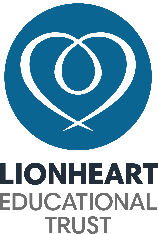 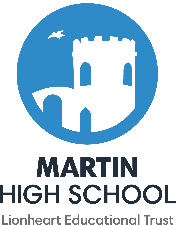 TEACHER OF MATHEMATICSBased at Martin High School, Anstey, LeicesterMPS/UPS welcome to applyClosing Date:  Monday 25th October 2021 at 9amWe require a full time Teacher of Mathematics with the ability to inspire and motivate learners.  This is a permanent post from January 2022.  The candidate will:Have a passion for their subjectHave the highest aspirations for our learnersBe creative, organised and drivenThe Lionheart Academies Trust provides an outstanding education for our students, which is achieved by offering stimulating and interesting teaching, excellent care and guidance to our students and leadership that ensures we continue to move forwards year on year.All staff are responsible for the safeguarding and promotion of the welfare of children, young people and vulnerable adults and we expect all staff to share this commitment and undergo appropriate checks.  All posts are subject to an enhanced DBS clearance.We welcome applications from all, irrespective of gender, marital status, disability, race, age or sexual orientation.Closing date: Monday 25th October 2021 at 9amInterview date:  Thursday 28th October 2021If you would like to apply please visit:  martinhigh.org.uk Please note CV's WILL NOT be accepted.For any queries about our vacancies please contact the recruitment team: 0116 2363291 or email izzy.tedder@martinhigh.org.uk